Table S1. The concentrations of suspended solids (SS), carbon (C), nitrogen (N), and phosphorus (P) in the artificial runoff water from soils as affected by vegetated ridge (VR) and sandbag (SB) treatmentsa. Values are the means of triplicates with standard errors of the means in the parenthesis, and the effect of treatments on water quality parameters assessed with analysis of variance was not significant at α=0.05 and thus no P value was provided.a Details of the artificial runoff experiment are provided in Table 3. b DOC, dissolved organic C; POC, particulate organic C; TOC, total organic C.c DN, dissolved N; PN, particulate N; TN, total N.d DP, dissolved P; PP, particulate P; TP, total P.Table S2. The concentrations of suspended solids in the natural runoff water from soils as affected by vegetated ridge (VR) and sandbag (SB) treatments. Values are the means of triplicates with standard errors of the means in the parenthesis, and the effect of treatments on water quality parameters assessed with analysis of variance was not significant at α=0.05 and thus no P value was provided.a Details of the natural runoff experiment are provided in Table 2. Table S3. The concentrations of dissolved (DOC), particulate (POC), and total (TOC) organic carbon in the natural runoff water from soils as affected by vegetated ridge (VR) and sandbag (SB) treatments.Values are the means of triplicates with standard errors of the means in the parenthesis, and the effect of treatments on water quality parameters assessed with analysis of variance was not significant at α=0.05 and thus no P value was provided.a Details of the natural runoff experiment are provided in Table 2. Table S4. The concentrations of dissolved (DN), particulate (PN), and total (TN) nitrogen in the natural runoff water from soils as affected by vegetated ridge (VR) and sandbag (SB) treatments.Values are the means of triplicates with standard errors of the means in the parenthesis, and the effect of treatments on water quality parameters assessed with analysis of variance was not significant at α=0.05 and thus no P value was provided.a Details of the natural runoff experiment are provided in Table 2. Table S5. The concentrations of dissolved (DP), particulate (PP), and total (TP) phosphorus in the natural runoff water from soils as affected by vegetated ridge (VR) and sandbag (SB) treatments.Values are the means of triplicates with standard error of the means in the parenthesis, and the effect of treatments on water quality parameters assessed with analysis of variance was not significant at α=0.05 and thus no P value was provided.a Details of the natural runoff experiment are provided in Table 2. 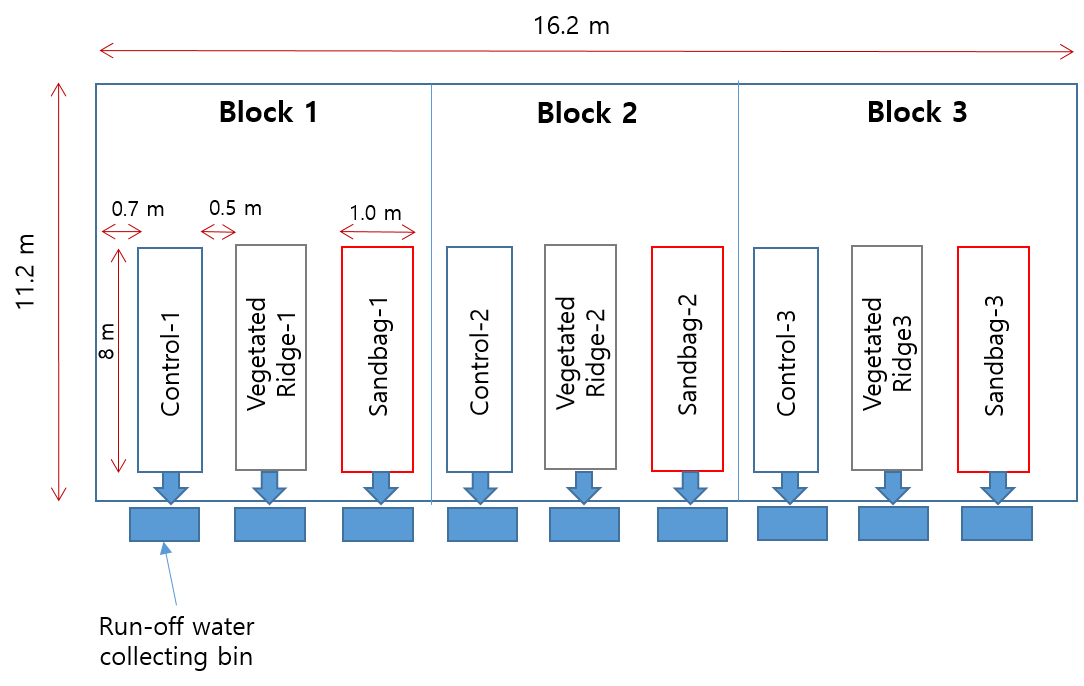 Fig. S1. Schematic design of the experimental plots. Water quality parameterWater quality parameterFirst artificial runoff experiment (August 3)First artificial runoff experiment (August 3)First artificial runoff experiment (August 3)Second artificial runoff experiment (August 10)Second artificial runoff experiment (August 10)Second artificial runoff experiment (August 10)Event mean concentrationEvent mean concentrationEvent mean concentrationWater quality parameterWater quality parameterControlVRSBControlVRSBControlVRSBSS (g L-1)2.9 (1.5)3.0 (1.3)2.1 (0.5)1.7 (0.5)2.1 (1.3)2.5 (0.4)2.2 (0.9)2.5 (1.2)2.3 (0.4)C (mg L-1)bDOC0.4 (0.3)0.9 (0.3)0.2 (0.2)0.5 (0.2)0.7 (0.3)0.5 (0.0)0.5 (0.1)0.8 (0.3)0.3 (0.1)C (mg L-1)bPOC38.6 (18.5)49.2 (23.3)30.6 (9.4)27.8 (7.3)18.7 (6.6)24.0 (9.0)32.4 (12.0)31.2 (12.8)25.6 (4.1)C (mg L-1)bTOC53.6 (15.5)50.1 (23.4)30.9 (9.6)28.3 (7.5)19.6 (6.4)24.4 (9.0)31.7 (12.9)32.1 (12.7)25.9 (4.0)N (mg L-1)cDN3.3 (0.5)3.0 (0.6)2.9 (0.6)3.2 (0.2)4.6 (1.9)3.3 (0.2)3.3 (0.2)4.0 (1.3)3.1 (0.2)N (mg L-1)cPN5.0 (2.4)5.5 (2.4)4.1 (1.3)3.3 (0.9)2.4 (0.9)2.9 (1.1)4.0 (1.5)3.7 (1.4)3.2 (0.5)N (mg L-1)cTN8.4 (2.0)8.5 (2.7)7.0 (1.9)6.5 (1.0)7.0 (2.7)5.8 (1.5)7.3 (1.4)7.6 (2.6)6.1 (0.6)P (mg L-1)dDP0.6 (0.1)0.6 (0.1)0.6 (0.2)0.5 (0.0)0.5 (0.1)0.4 (0.1)0.6 (0.1)0.5 (0.1)0.4 (0.1)P (mg L-1)dPP6.2 (2.3)4.3 (0.2)2.4 (0.8)2.0 (0.5)1.3 (0.5)2.4 (0.5)3.0 (1.3)2.0 (0.7)2.7 (0.7)P (mg L-1)dTP7.0 (2.3)5.0 (0.2)3.0 (1.0)2.5 (0.5)1.8 (0.5)2.8 (0.6)3.6 (1.3)2.6 (0.8)3.3 (0.9)TreatmentEvent numberaEvent numberaEvent numberaEvent numberaEvent numberaEvent numberaEvent mean concentrationTreatment123456Event mean concentrationg L-1g L-1g L-1g L-1g L-1g L-1g L-1Control 14.2 (5.8)1.4 (0.6)9.9 (4.6)2.5 (1.0)10.4 (4.9)12.8 (4.7)9.9 (4.0)VR 20.6 (7.4)4.2 (2.0)23.0 (12.7)2.1 (0.9)5.8 (2.7)5.9 (2.6)7.6 (3.6)SB 13.2 (6.0)3.1 (1.3)9.2 (2.3)2.4 (0.7)12.7 (8.0)11.7 (8.4)10.5 (6.3)TreatmentWater chemistryEvent numberaEvent numberaEvent numberaEvent numberaEvent numberaEvent numberaEvent mean concentrationTreatmentWater chemistry123456Event mean concentrationmg L-1mg L-1mg L-1mg L-1mg L-1mg L-1mg L-1ControlDOC 1.9 (0.3)0.6 (0.2)1.8 (0.3)3.3 (0.2)2.3 (0.8)1.1 (0.7)1.7 (0.5)POC 90.0 (36.3)32.5 (12.2)24.4 (11.1)52.3 (12.2)7.1 (3.4)11.2 (4.5)31.4 (8.1)TOC 91.9 (36.5)33.1 (12.4)26.2 (11.2)55.6 (12.2)9.4 (4.2)17.5 (0.6)33.9 (8.3)VRDOC 2.6 (0.7)0.8 (0.2)2.6 (0.6)4.1 (0.8)1.6 (0.3)2.1 (1.0)1.9 (0.4)POC 142.1 (64.5)86.6 (41.8)61.2 (36.3)42.4 (10.5)3.1 (1.4)4.0 (2.0)29.9 (16.9)TOC 144.8 (64.0)87.4 (41.7)63.8 (37.0)46.5 (11.1)4.7 (1.6)6.1 (1.7)32.8 (17.9)SBDOC 1.5 (0.3)0.7 (0.3)2.0 (0.2)2.7 (0.4)2.2 (0.8)1.6 (1.2)1.8 (0.7)POC 98.4 (52.7)75.2 (33.5)22.8 (5.2)70.5 (17.4)8.2 (5.7)9.3 (7.1)38.7 (26.1)TOC 99.9 (53.1)75.8 (33.8)24.8 (5.3)73.2 (17.7)10.4 (6.5)10.9 (8.2)40.1 (26.5)TreatmentWater chemistryEvent numberaEvent numberaEvent numberaEvent numberaEvent numberaEvent numberaEvent mean concentrationTreatmentWater chemistry123456Event mean concentrationmg L-1mg L-1mg L-1mg L-1mg L-1mg L-1mg L-1ControlDN 1.1 (0.2)1.2 (0.1)1.0 (0.1)2.2 (0.7)2.8 (0.7)2.6 (0.2)2.3 (0.3)PN 10.3 (4.2)3.7 (1.5)2.9 (1.3)7.0 (1.8)0.9 (0.5)1.1 (0.4)4.0 (1.3)TN 11.4 (4.2)4.9 (1.5)3.9 (1.2)9.2 (2.5)3.7 (0.5)3.7 (0.3)5.8 (1.1)VRDN 1.1 (0.2)1.4 (0.2)1.2 (0.1)2.4 (0.2)3.0 (0.8)2.5 (0.5)2.4 (0.4)PN 15.4 (6.6)9.5 (4.4)7.1 (4.1)5.2 (1.4)0.5 (0.0)0.4 (0.2)4.1 (2.1)TN 16.5 (6.8)10.9 (4.2)8.3 (4.1)7.6 (1.2)3.9 (0.0)3.0 (0.6)6.3 (1.9)SBDN 0.8 (0.2)1.2 (0.2)1.1 (0.1)1.1 (0.4)2.0 (1.0)2.4 (0.1)1.9 (0.4)PN 10.7 (5.5)8.4 (3.8)2.6 (0.6)8.5 (1.9)1.3 (0.0)1.0 (0.7)4.7 (2.8)TN 11.5 (5.7)9.6 (4.0)3.7 (0.7)9.6 (2.1)4.3 (0.0)3.3 (0.6)6.5 (2.6)TreatmentWater chemistryEvent numberaEvent numberaEvent numberaEvent numberaEvent numberaEvent numberaEvent mean concentrationTreatmentWater chemistry123456Event mean concentrationmg L-1mg L-1mg L-1mg L-1mg L-1mg L-1mg L-1ControlDP 1.4 (0.1)0.6 (0.1)1.1 (0.1)0.9 (0.1)1.0 (0.1)0.9 (0.0)1.0 (0.1)PP 7.3 (2.6)1.9 (0.7)1.8 (0.8)3.1 (1.0)0.4 (0.2)0.6 (0.2)2.1 (0.5)TP 8.7 (2.7)2.4 (0.9)3.0 (0.9)4.0 (1.1)1.4 (0.3)1.6 (0.3)3.0 (0.5)VRDP 1.4 (0.2)0.8 (0.1)1.3 (0.3)1.2 (0.3)1.0 (0.1)0.8 (0.2)1.0 (0.2)PP 9.8 (3.3)5.1 (2.8)5.7 (2.8)2.4 (1.2)0.2 (0.1)0.2 (0.1)2.2 (1.3)TP 11.2 (3.4)5.8 (2.8)7.0 (3.0)3.6 (1.5)1.2 (0.2)1.1 (0.2)3.4 (1.6)SBDP 1.6 (0.1)0.8 (0.3)1.2 (0.1)1.1 (0.3)0.9 (0.0)0.8 (0.1)0.9 (0.1)PP 5.7 (3.4)4.0 (1.7)1.4 (0.3)3.5 (0.2)0.5 (0.3)0.7 (0.5)2.0 (1.3)TP7.4 (3.4)4.8 (1.9)2.6 (0.4)4.8 (0.5)1.4 (0.3)1.5 (0.6)3.0 (1.5)